1. What is the name of 'the vein of love' that traverses from the third finger on the left hand to the heart called?  vena amora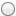   vena amoris  vena lovus	  vena bindus2. Is it lucky if it rains on your wedding day?  Yes	  No3. In 860 A.D. Pope Nicholas started the tradition of having the groom-to-be provide the bride-to-be with an engagement ring made of what?  bronze  silver  gold	  diamond4. Who started the tradition of putting diamonds on wedding bands?  Venetians  Greeks  Romans	  Celts5. What do violets signify?  faithfulness  innocence  dangerous pleasure	  bliss6. Why does the bride stand to the left of the groom?  It signifies the subordinate position  To free his right hand, enabling him to protect the bride  It signifies the bride is now part of the groom's family	  To signify the bride's ties to her past7. The bridal shower became a tradition when which member of the bridal party disapproved of the wedding?  Father of the groom  Father of the bride  Bride	  Groom9. Was it always the tradition for the bride to wear white and the bridesmaids to wear other colours?  Yes	  No10. In the phrase "Something old, something new, something borrowed, something blue," what does something blue represent?  fertility  warded off evil spirits  to please the Queen of England	  purity & fidelity11. Is it lucky to marry a man with a surname that starts with the same letter as yours?  Yes	  No12. Is it bad luck for the groom to see the bride before the wedding?  Yes	  No13. Was it always necessary to end the wedding ceremony by kissing the bride?  Yes	  No14. In England it is considered very lucky for a bride to encounter what person?  Street Cleaner  Hackney Coachman  Chimney Sweep	  Bobby15. In Italy what article of clothing would the groom cut up and sell at the reception to raise money for the honeymoon?Answer:   (one word, mens item)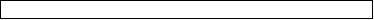 16. What would a person at the wedding reception have to do in Poland in order to dance with the bride?  Dance with the bride's mother first  Give her a present before the dance  Pay for the dance	  Promise a practical service17. In Japan what animal is part of the wedding procession?  duck/goose  dove  swan	  nightingale18. In Holland and Switzerland what is planted in front of the couple's new home?  Pine Tree  A Well  Rose Bush	  Ivy19. What is considered to be the best day for weddings?  Sunday  Tuesday  Saturday	  Wednesday20. Historically the wedding party would walk to the church that the wedding would be conducted as it provided the best chance to encounter good omens. One of the following choices was considered an ill omen. Which one is it?  Black Cat  Ducks or Geese  Monks or Nuns	  Toads21. The old way in Great Britain for couples to pledge their betrothal was for them to join hands, his right to her right, his left to her left, so from above they look like an infinity symbol. Done in front of witnesses, this made them officially "married" for a certain length of time. How long?  4 months and 4 days  6 months and 6 days  1 year and 1 day	  2 years and 2 days22. In Medieval times a man would propose to a woman by placing hawthorn at her doorstep. If the hawthorn remained at her doorstep the answer was yes. If the hawthorn was replaced with this vegetable the answer was no.  Carrots  Onions  Turnips	  Cauliflower23. What is the worst month to be married in?  January  June  May	  December24. As the bride is leaving for the ceremony it is considered lucky to look into the mirror how many times?Answer:   (a number)25. It is said that the first person to make a purchase after the ceremony will be what in the new relationship?Answer:   (Dominant or Submissive)